Załącznik nr 5 do SWKO ……………….PROJEKT UMOWY	UMOWA Nr ………………..realizacji świadczeń zdrowotnych w zakresie diagnostyki laboratoryjnejzawarta w dniu  2023r. pomiędzy:Firmąwpisaną do . Adres siedziby: .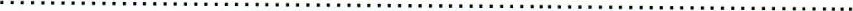 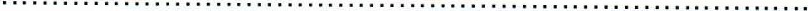 Adres do doręczeń: NIP: 	Regon: . którą reprezentuje: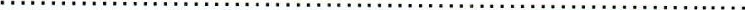 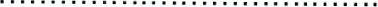 zwaną dalej Przyjmuiącym zamówieniea Firmą:MIEJSKIE CENTRUM MEDYCZNE „POLESIE” W ŁODZI wpisaną do Krajowego Rejestru Sądowego pod numerem 0000139233 Adres siedziby: ul. Andrzeja Struga 86, 90-557 ŁódźAdres do doręczeń: jak wyżejNIP: 7272408670 Regon: 000316393 którą reprezentuje:  Marcin Kos — Dyrektor    zwaną dalej Udzielaiącym zamówieniaUmowa zostaje zawarta zgodnie z art. 26 ust. 3 ustawy z dnia 15 kwietnia 201 Ir. o działalności leczniczej (t.j. Dz. U. 2020, poz. 295). Przyjmujący Zamówienie został wybrany w wyniku konkursu ofert na udzielanie świadczeń zdrowotnych z zakresu diagnostyki laboratoryjnej, zgodnie ze złożoną przez PRZYJMUJĄCEGO ZAMÓWIENIE ofertą w postępowaniu numer referencyjny ……………., stanowiącą integralną część niniejszej umowy.§11 . PRZYJMUJĄCY ZAMÓWIENIE zobowiązuje się do realizacji świadczeń zdrowotnych w zakresie diagnostyki laboratoryjnej na rzecz UDZIELAJĄCEGO ZAMÓWIENIA zgodnie z posiadanymi niezbędnymi uprawnieniami w tym zakresie.PRZYJMUJĄCY ZAMÓWIENIE zapewni i dostarczy sprzęt laboratoryjny, materiały niezbędne do pobrania materiału biologicznego i jego przygotowania do transportu zgodnie ze specyfiką badań, w szczególności: probówki i igły w systemie próżniowym, pojemniki na mocz, pojemniki transportowe do badań bakteriologicznych - za dostarczany sprzęt laboratoryjny oraz materiały PRZYJMUJĄCY ZAMÓWIENIE nie będzie pobierał dodatkowych opłat.PRZYJMUJĄCY ZAMÓWIENIE zapewni odbiór materiału biologicznego do badania oraz zwrot wyników z i do następujących Punktów PobrańPrzychodnia „Skłodowskiej-Curie” w Łodzi, ul. M. Skłodowskiej-Curie 15/17,Przychodnia „Kasprzaka” w Łodzi, ul. Kasprzaka 27,Przychodnia „Garnizonowa" w Łodzi, ul. Garnizonowa 38,Przychodnia „Garnizonowa" w Łodzi, filia ul. Srebrzyńska 75,Przychodnia „Wileńska” w Łodzi, ul. Wileńska 25,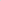 Przychodnia „Olimpijska” w Łodzi, ul. Olimpijska 7a,Przychodnia „Kusocińskiego” w Łodzi, ul. Kusocińskiego 140a, 8) Przychodnia „Maratońska” w Łodzi, ul. Maratońska 71.PRZYJMUJĄCY ZAMÓWIENIE wykona badania:standardowe w czasie nie dłuższym niż 1 dzień roboczy od odbioru materiału biologicznego — dostarczenie pisemnego (papierowego) wyniku następnego dnia,określone jako pilne/cito — wynik do godz. 14 w dniu odbioru materiału do badania przesłany elektronicznie i do wglądu w systemie.lub w innym czasie w przypadku badań wymagających dłuższych procedur otrzymania wyniku.W przypadku wyniku badania świadczącego o zagrożeniu życia pacjenta, informacja taka będzie przekazywana niezwłocznie telefonicznie pracownikom danej przychodni.Materiał do badań pobierany będzie przez personel Udzielającego Zamówienia w dni powszednie w godz. 07:00 — 10:00 w placówkach określonych w ustępie nr 3 powyżej za wyjątkiem przychodni „Maratońska” i „Kasprzaka", w których materiał do badań pobierany będzie do godz. 14:00.Przyjmujący Zamówienie zapewni odbiór materiału do badań w dni powszednie w godz.10:30 do 11:30 z wszystkich w placówek określonych w ust. 3 oraz dodatkowo w godz. 14:00-14:30 z przychodni „Maratońska” oraz „Kasprzaka”.UDZIELAJĄCY ZAMÓWIENIA zastrzega o konieczności zapewnienia odbioru materiału do badania również w sobotę lub niedzielę, w przypadku akcji profilaktycznych, w których UDZIELAJĄCY ZAMÓWIENIA będzie uczestniczył.PRZYJMUJĄCY ZAMÓWIENIE zapewni system kodów kreskowych do oznaczania pobranego materiału do badania oraz przeszkoli personel UDZIELAJĄCEGO ZAMÓWIENIA w zakresie sczytywania kodów. Odbioru próbek PRZYJMUJĄCY ZAMÓWIENIE będzie dokonywał przy zastosowaniu elektronicznego systemu sczytywania próbek.PRZYJMUJĄCY ZAMÓWIENIE zapewnieni internetowy program wraz z instalacją, zapewniający wgląd przez UDZIELAJĄCEGO ZAMÓWIENIA do wyników i ich wydruk w jednostkach organizacyjnych UDZIELAJĄCEGO ZAMÓWIENIA.PRZYJMUJĄCY ZAMÓWIENIE zobowiązuje się do przekazania kodów przekodowań w słowniku badań laboratoryjnych w postaci pliku xml. zgodnie ze standardem używanymi w aplikacji mMedica.§21 . PRZYJMUJĄCY ZAMÓWIENIE zobowiązuje się do wykonywania badań analitycznych ujętych w formularzu cenowym i po cenach jednostkowych w nim określonych, zgodnie z załącznikiem nr 1 do niniejszej umowy 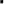 W przypadku, kiedy badanie analityczne należy wykonać niezwłocznie po pobraniu materiału UDZIELAJĄCY ZAMÓWIENIE skieruje pacjenta bezpośrednio do jednostki organizacyjnej PRZYJMUJĄCEGO ZAMÓWIENIE, gdzie zostanie pobrany materiał przez PRZYJMUJĄCEGO ZAMÓWIENIE i wykonane badanie. Wykonanie badania w tym trybie możliwe jest w godzinach od.......... ..do  w lokalizacji………………………….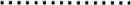 W przypadku pojawienia się potrzeby wykonania badań nie ujętych w załączniku nr 1, zostanie sporządzony aneks do umowy, w którym obustronnie zostaną ustalone warunki odpłatności za nowe badania. W przypadku braku możliwości porozumienia — Udzielający Zamówienia zleci wykonanie nowych badań innej jednostce zewnętrznej.Badania wykonywane będą każdorazowo na podstawie skierowań/zleceń wystawionych przez lekarzy UDZIELAJĄCEGO ZAMÓWIENIA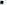 PRZYJMUJĄCY ZAMÓWIENIE oświadcza, że badania będące przedmiotem umowy:— ujęte są w kontroli jakości zewnątrz - laboratoryjnej,— posiadają udokumentowaną kontrolę wewnątrz - laboratoryjną.PRZYJMUJĄCY ZAMÓWIENIE oświadcza, że posiada dokument określający wartości referencyjne dla wszystkich badań objętych umową wraz z określeniem warunków transportu dla każdego badania.PRZYJMUJĄCY ZAMÓWIENIE nie ponosi odpowiedzialności za wyniki badań, które są obarczone błędem przed-analitycznym powstałym z winy UDZIELAJĄCEGO ZAMÓWIENIE (zamiana probówki, zamiana nazwiska pacjenta, itp.), który nie mógł być wykryty przez PRZYJMUJĄCEGO ZAMÓWIENIE przed wykonaniem badania.W przypadku stwierdzenia błędów związanych z dostarczoną próbką PRZYJMUJĄCY ZAMÓWIENIE zastrzega sobie prawo do nie wykonywania badań.§3UDZIELAJĄCY ZAMÓWIENIE zobowiązuje się do wykorzystywania dostarczonych pojemników, tylko w celu przesyłania materiału biologicznego do laboratorium PRZYJMUJĄCEGO ZAMÓWIENIE.UDZIELAJĄCY ZAMÓWIENIE zobowiązuje się do odpowiedniego przygotowania tzn. pobierania i opisywania materiału przeznaczonego do badania analitycznego.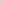 §4Świadczenia, o których mowa w SI wykonywane będą laboratoriach PRZYJMUJĄCEGO ZAMÓWIENIE tj.	1) ul.	(tel.		(tel. .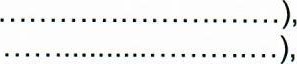 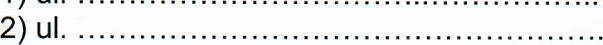 §5PRZYJMUJĄCY ZAMÓWIENIE zobowiązuje się do wykonywania świadczeń zdrowotnych objętych umową z zachowaniem należytej staranności we własnych lokalach, przy pomocy własnego sprzętu medycznego i personelu medycznego o kwalifikacjach zawodowych koniecznych do właściwego wykonania przedmiotu zamówienia, zgodnie z posiadaną wiedzą medyczną, obowiązującymi standardami, przepisami ustawy o działalności leczniczej i ustawy o diagnostyce laboratoryjnej, przy zachowaniu wymogów określonych przez Narodowy Fundusz Zdrowia w kontraktach zawartych z UDZIELAJĄCYM ZAMÓWIENIA tj.:PRZYJMUJĄCY ZAMÓWIENIE oświadcza, że laboratorium/a wskazane w S4 jest/są zarejestrowane przez Krajową Radę Diagnostów Laboratoryjnych.PRZYJMUJĄCY ZAMÓWIENIE oświadcza, że wśród personelu przewidzianego do realizacji zamówienia PRZYJMUJĄCY ZAMÓWIENIE dysponuje minimum dwoma osobami (w tym osoba pełniąca funkcje kierownika laboratorium), które posiadają prawo wykonywania zawodu diagnosty laboratoryjnego oraz specjalizację w zakresie laboratoryjnej diagnostyki medycznej lub zgodnie z uprzednio obowiązującymi przepisami posiadają 1 1 0 specjalizacji w zakresie diagnostyki laboratoryjnej, które sprawują nadzór nad badaniami w pracowniach.PRZYJMUJĄCY ZAMÓWIENIE oświadcza, że sprzęt i urządzenia przewidziane do realizacji zamówienia jest dopuszczony do obrotu i użytkowania na terenie RP posiadają stosowne certyfikaty i atesty, uzyskane w trybie przewidzianym odrębnymi przepisami prawa oraz aktualne przeglądy techniczne - w ilości i zakresie zgodnym z zaleceniami producenta, jak również posiadają deklarację zgodności CE. Pomieszczenia przewidziane do realizacji zamówienia odpowiadają wymaganiom sanitarnym określonym w obowiązujących przepisach prawa.§6PRZYJMUJĄCY ZAMÓWIENIE nie może bez pisemnej zgody UDZIELAJĄCEGO ZAMÓWIENIA powierzać wykonania zamówienia innemu podmiotowi.§7PRZYJMUJĄCY ZAMÓWIENIE zobowiązuje się do:Prowadzenia dokumentacji medycznej związanej z udzielanymi świadczeniami oraz rejestracji pacjentów, na rzecz których wykonano badanie.Przechowywania dokumentacji określonej w pkt. 1 przez okres 10 lat.Poddania się kontroli UDZIELAJĄCEGO ZAMÓWIENIA w zakresie wykonywania postanowień niniejszej umowy w sytuacjach tego wymagających , w sposób i na zasadach każdorazowo, odrębnie uzgodnionych przez Strony,Natychmiastowe zgłaszania wyizolowanego patogenu alarmowego UDZIELAJĄCEMU ZAMÓWIENIA i stosownym organom.Kontrole określone w ust. 1 pkt. 3 przeprowadzane będą na podstawie pisemnego powiadomienia przez UDZIELAJĄCEGO ZAMÓWIENIA skierowanego do PRZYJMUJĄCEGO ZAMÓWIENIE i odbywać się będą przy współudziale upoważnionych przez Strony przedstawicieli.PRZYJMUJĄCY ZAMÓWIENIE wyraża zgodę na poddanie się kontroli Narodowego Funduszu Zdrowia w zakresie spełnienia wymagań co do realizacji przedmiotu umowy.PRZYJMUJĄCY ZAMÓWIENIE zobowiązuje się do sporządzania na koniec każdego miesiąca kalendarzowego wykazu osób (imię i nazwisko oraz pesel), dla których wykonane były badania oraz podania w wykazie nazwiska lekarza kierującego. Wykaz lekarzy upoważnionych do wystawiania skierowań dostarczono PRZYJMUJĄCEMU ZAMÓWIENIE w dniu podpisania umowy — wykazstanowi załącznik nr 2 do niniejszej umowy.§8Liczba zlecanych badań, określonych szacunkowo w formularzu cenowym będzie uzależniona od faktycznych potrzeb UDZIELAJĄCEGO ZAMÓWIENIA.Strony umowy dopuszczają możliwość zmian ilości zamawianych badań w ramach określonych szacunkowo poszczególnych pozycji załącznika nr 1 oraz możliwość zmniejszenia ilości zlecanych badań w sytuacji, gdy potrzeby UDZIELAJĄCEGO ZAMÓWIENIA w tym zakresie okażą się mniejsze od przewidywanych przy ogłaszaniu konkursu.§9Strony dopuszczają zmianę cen jednostkowych badań określone w załączniku nr 1 w okresie trwania niniejszej umowy w następujących przypadkach:zmiany stawki podatku od towarów i usług,zmiany wysokości minimalnego wynagrodzenia za pracę albo wysokości minimalnej stawki godzinowej, ustalanej zgodnie z przepisami o minimalnym wynagrodzeniu,zmiany zasad podlegania ubezpieczeniom społecznym lub ubezpieczeniu zdrowotnemu lub wysokości stawki składki na ubezpieczenia społeczne lub zdrowotne,zmiany zasad gromadzenia i wysokości wpłat do pracowniczych planów kapitałowych, o których mowa w ustawie z dnia 4 października 2018 r. o pracowniczych planach kapitałowych (w skrócie: PPK),— jeżeli zmiany te będą miały wpływ na koszty wykonania świadczeń. Każda ze stron umowy, w terminie od dnia opublikowania przepisów dokonujących tych zmian do 30 dnia od dnia ich wejścia w życie, może zwrócić się do drugiej strony o przeprowadzenie negocjacji w sprawie odpowiedniej zmiany wynagrodzenia. Zmiana umowy na podstawie ustaleń negocjacyjnych może nastąpić po wejściu w życie przepisów będących przyczyną wprowadzanych zmian,zmiany cen rynkowych odczynników i innych preparatów wykorzystywanych przez PRZYJMUJĄCEGO ZAMÓWIENIE do diagnostyki objętej niniejszą umową — po przedstawieniu przez PRZYJMUJĄCEGO ZAMOWIENIE dowodów zakupów, potwierdzających zmianę ceny oraz po przeprowadzeniu negocjacji Stron.Ponad przypadki wskazane w ust. 1 PRZYJMUJĄCEMU ZAMÓWIENIE przysługuje prawo corocznej waloryzacji cen jednostkowych, stosownie do poziomu inflacji określonego wskaźnikiem wzrostu cen towarów i usług konsumpcyjnych, ogłoszonym w komunikacie Prezesa Głównego Urzędu Statystycznego w pierwszym kwartale roku za rok poprzedni. Pierwsza waloryzacja może nastąpić z dniem 1 stycznia 2022r.§10Z tytułu wykonywania świadczeń objętych niniejszą umową PRZYJMUJĄCEMU ZAMÓWIENIE przysługuje wynagrodzenie w łącznej wysokości  zł. brutto (słownie: zł), wynikające z formularza cenowego, stanowiącego załącznik nr 1 do umowy.Należność przekazywana będzie na konto PRZYJMUJĄCEGO ZAMÓWIENIE na podstawie faktur, wystawianych przez PRZYJMUJĄCEGO ZAMÓWIENIE osobno dla każdej jednostki UDZIELAJĄCEGO ZAMÓWIENIA wskazanej w SI ust. 3, za okres jednego miesiąca kalendarzowego. Do każdej faktury PRZYJMUJĄCY ZAMÓWIENIE załączy wykaz osób, którym wykonano badanie analityczne wraz z podaniem rodzaju wykonanego badania oraz lekarza zlecającego. Wynagrodzenie nie jest należne za osoby nieskierowane przez UDZIELAJĄCEGO ZAMÓWIENIE oraz z tytułu skierowań wystawionych przez osoby nieupoważnione przez UDZIELAJĄCEGO ZAMÓWIENIE.PRZYJMUJĄCY ZAMÓWIENIE będzie wystawiał faktury za wykonane badania w ostatnim dniu roboczym miesiąca rozliczeniowego i dostarczał je do sekretariatu UDZIELAJĄCEGO ZAMÓWIENIE w terminie do 7 dni po dacie wystawienia faktury.Płatność nastąpi w terminie do 30 dni od dnia wpływu faktury do sekretariatu UDZIELAJĄCEGO ZAMÓWIENIE.Płatność nastąpi w formie przelewu na konto PRZYJMUJĄCEGO ZAMÓWIENIE wskazane na fakturze.W razie braku kolejnych dwóch wpłat za realizację przedmiotu umowy PRZYJMUJĄCY ZAMÓWIENIE ma prawo zawiesić wykonywanie badań do czasu uregulowania zaległych należności.§11PRZYJMUJĄCY ZAMÓWIENIE ponosi odpowiedzialność za szkody powstałe z przyczyn leżących po jego stronie takich jak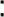 nieprawidłowego wykonania badania,prowadzenia dokumentacji medycznej w sposób niekompletny lub jej brak,stwierdzenie braku realizacji zaleceń pokontrolnych.PRZYJMUJĄCY ZAMÓWIENIE ponosi odpowiedzialność za szkody UDZIELAJĄCEGO ZAMÓWIENIE spowodowane nałożeniem przez Narodowy Fundusz Zdrowia kar, o których mowa w kontraktach zawartych między Funduszem, a UDZIELAJĄCYM ZAMÓWIENIE, jeżeli nałożenie tych kar było wynikiem niewłaściwego wykonania przez PRZYJMUJĄCEGO ZAMÓWIENIE zadań i obowiązków wynikających z niniejszej umowy.§12PRZYJMUJĄCY ZAMÓWIENIE oświadcza , że wykonywanie przez niego świadczeń na rzecz innych podmiotów oraz inne okoliczności typu : urlopy, uszkodzenie sprzętu nie ograniczą dostępu do badań analitycznych w zakresie objętym niniejszą umową.§13PRZYJMUJĄCY ZAMÓWIENIE oświadcza, że posiada ważną obowiązkową umowę ubezpieczenia odpowiedzialności cywilnej za szkody będące następstwem udzielania świadczeń zdrowotnych albo niezgodnego z prawem zaniechania udzielania świadczeń zdrowotnych, zgodnie z art. 25 ust. 1 pkt. 1) ustawy z dnia 15.04.2011 r. o działalności leczniczej (t.j. Dz. U. z 2020 r., poz. 295 ze zmianami) oraz w wysokości określonej w Rozporządzenia Ministra Finansów z dnia 22 grudnia 2011 r. w sprawie obowiązkowego ubezpieczenia odpowiedzialności cywilnej podmiotu wykonującego działalność leczniczą (Dz. U. z 2011 r. nr 293, poz. 1729) — kopia umowy stanowi załącznik nr 3 do umowy.PRZYJMUJĄCY ZAMÓWIENIE zobowiązany jest do utrzymywania ważnego ubezpieczenia przez cały okres obowiązywania umowy, nie zmniejszania kwoty gwarancyjnej ubezpieczenia i jego zakresu oraz przedłożenia potwierdzonej kopii nowej polisy ubezpieczenia na pozostały okres obowiązywania umowy, najpóźniej do ostatniego dnia ważności poprzedniej polisy.§14Umowa zostaje zawarta na czas określony od dnia .. r. do dnia .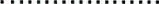 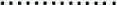 §15Umowa ulega rozwiązaniu:1) z upływem okresu, na który została zawarta,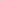 wskutek oświadczenia jednej ze Stron, z zachowaniem jednomiesięcznego okresu wypowiedzenia,wskutek oświadczenia UDZIELAJĄCEGO ZAMÓWIENIE, bez zachowania okresu wypowiedzenia, w przypadku:utraty uprawnień, o których mowa w S 5 umowy,w razie niedotrzymania warunków określonych w S 13,w przypadku niewykonywania lub nienależytego (niezgodnego z warunkami umowy) wykonywania umowy, pomimo jednokrotnego pisemnego wezwania, obowiązków wskazanych w S 2 i S 7 umowy,w wyniku oświadczenia złożonego przez PRZYJMUJĄCEGO ZAMÓWIENIE, bez okresu wypowiedzenia, jeżeli UDZIELAJĄCY ZAMÓWIENIA zalega z zapłatą należności przez okres dłuższy niž dwa miesiące.W razie zaistnienia istotnej zmiany okoliczności powodującej, że wykonanie umowy nie leży w interesie publicznym, czego nie można było przewidzieć w chwili zawarcia umowy, lub dalsze wykonywanie umowy może zagrozić istotnemu interesowi bezpieczeństwa państwa lub bezpieczeństwu publicznemu, UDZIELAJĄCY ZAMÓWIENIA może odstąpić od umowy w terminie 30 dni od dnia powzięcia wiadomości o tych okolicznościach.§16PRZYJMUJĄCY ZAMÓWIENIE zapłaci UDZIELAJĄCEMU ZAMÓWIENIA karę umowną .w przypadku uszkodzenia materiału biologicznego uniemożliwiającego wykonanie badania i powodujące konieczność powtórnego pobrania od pacjenta materiału biologicznego z powodu okoliczności, za które odpowiada PRZYJMUJĄCY ZAMÓWIENIE w wysokości 200% wartości brutto danego badania diagnostycznego, określonego w formularzu cenowym, którego wykonanie stało się niemożliwe z powodu uszkodzenia materiału biologicznego,jeżeli materiał nie zostanie odebrany lub wyniki nie zostaną dostarczone w terminie, z powodu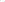 okoliczności, za które odpowiada PRZYJMUJĄCY ZAMÓWIENIE w wysokości 100 zł za każdą godzinę zwłoki w odniesieniu do każdej placówki wymienionej w SI ust.3,za niezgłoszenie UDZIELAJĄCEMU ZAMÓWIENIA i stosownym organom patogenów alarmowych — 1000,- zł za każdy brak zgłoszenia,PRZYJMUJĄCY ZAMÓWIENIE zapłaci karę w wysokości 10 000 zł w przypadku rozwiązania umowy z przyczyn leżących po jego stronie (SI 5 ust.3 Umowy).za brak informacji o wyniku zagrażającym życiu 1000,- zł.Strony zastrzegają sobie prawo dochodzenia odszkodowania uzupełniającego przenoszącego wysokość zastrzeżonych kar umownych.UDZIELAJĄCEMU ZAMÓWIENIE przysługuje prawo do potrącenia należności z tytułu kar umownych z wynagrodzenia PRZYJMUJĄCEGO ZAMÓWIENIE. UDZIELAJĄCY ZAMÓWIENIA zobowiązuję się każdorazowo poinformować na piśmie PRZYJMUJĄCEGO ZAMÓWIENIE o zamiarze dokonania potrącenia.		§17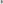 1 . PRZYJMUJĄCY ZAMÓWIENIE, przy dokonywaniu czynności wynikających z realizacji niniejszej umowy, zobowiązuje się do przestrzegania przepisów dotyczących ochrony danych osobowych, a w szczególności Rozporządzenia Parlamentu Europejskiego i Rady (UE) 2016/679 z dnia 27 kwietnia 2016 r. w sprawie ochrony osób fizycznych w związku z przetwarzaniem danych osobowych i w sprawie swobodnego prz&pływu takich danych oraz uchylenia dyrektywy 95/46/WE (ogólne rozporządzenie o ochronie danych), a także przepisów ustawy z dnia 10 maja 2018 r. o ochronie danych osobowych (Dz. U. 2018. 1000).W celu prawidłowego wykonania przez PRZYJMUJĄCEGO ZAMÓWIENIE obowiązków wynikających z niniejszej umowy i wyłącznie w zakresie niezbędnym dla wykonania przez PRZYJMUJĄCEGO ZAMÓWIENIE takich obowiązków, UDZIELAJĄCY ZAMÓWIENIE powierza PRZYJMUJĄCEMU ZAMÓWIENIE przetwarzanie danych osobowych na podstawie odrębnej umowy powierzenia przetwarzania danych osobowych, stanowiącej załącznik nr 4 do niniejszej umowy.PRZYJMUJĄCY ZAMÓWIENIE zobowiązuje się każdorazowo zapoznać osoby, którymi posługuje się przy wykonywaniu zlecenia z obowiązującymi przepisami dot. ochrony danych osobowych.PRZYJMUJĄCY ZAMÓWIENIE oświadcza, że za działania osób, którymi posługuje się przy wykonywaniu umowy odpowiada jak za własne działania lub zaniechania.PRZYJMUJĄCY ZAMÓWIENIE ma obowiązek zabezpieczenia i przechowywania wyników badań zgodnie z obowiązującymi przepisami prawa.PRZYJMUJĄCY ZAMÓWIENIE zobowiązuje się w terminie 7 dni od daty podpisania umowy do umieszczenia w „Portalu Świadczeniodawcy” NFZ informacji o zakresie i czasie obowiązywania umowy.§18Zgodnie z art. 13 ust. 1 Ogólnego Rozporządzenia o Ochronie Danych (RODO) informujemy, że: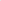 Administratorem danych osobowych PRZYJMUJĄCEGO ZAMÓWIENIE jest Miejskie Centrum Medyczne „Polesie", adres: ul. A. Struga 86, 90-557 Łódź-Administrator wyznaczył Inspektora Ochrony Danych, z którym PRZYJMUJĄCY ZAMÓWIENIE może się kontaktować w sprawach przetwarzania jego danych osobowych za pośrednictwem poczty elektronicznej: iod@mcmpolesie.pl;Administrator będzie przetwarzał dane osobowe PRZYJMUJĄCEGO ZAMÓWIENIE na podstawie art. 6 ust. 1 lit. b) RODO, tj. przetwarzanie jest niezbędne w celu wykonania umowy, której stroną jest osoba, której dane dotyczą, lub do podjęcia działań na żądanie osoby, której dane dotyczą, przed zawarciem umowy.Dane osobowe mogą być udostępnione innym uprawnionym podmiotom, na podstawie przepisów prawa, a także na rzecz podmiotów, z którymi Administrator zawarł umowę w związku z realizacją usług na rzecz Administratora (np. kancelarią prawną, dostawcą oprogramowania, zewnętrznym audytorem).Administrator nie zamierza przekazywać danych osobowych PRZYJMUJĄCEGO ZAMÓWIENIE do państwa trzeciego lub organizacji międzynarodowej.PRZYJMUJĄCY ZAMÓWIENIE ma prawo uzyskać kopię swoich danych osobowych w siedzibie Administratora.Dodatkowo zgodnie z art. 13 ust. 2 RODO informuiemy. że:Dane osobowe PRZYJMUJĄCEGO ZAMÓWIENIE będą przechowywane przez okres 10 lat od końca roku kalendarzowego, w którym umowa została wykonana, chyba że niezbędny będzie dłuższy okres przetwarzania np. z uwagi na dochodzenie roszczeń.PRZYJMUJĄCEMU ZAMÓWIENIE przysługuje prawo dostępu do treści swoich danych, ich sprostowania lub ograniczenia przetwarzania, a także prawo do wniesienia sprzeciwu wobec przetwarzania, prawo do przeniesienia danych oraz prawo do wniesienia skargi do organu nadzorczego, tj. Prezesa Urzędu Ochrony Danych Osobowych.Podanie danych osobowych jest dobrowolne, jednakże niezbędne do zawarcia umowy. Konsekwencją niepodania danych osobowych będzie brak realizacji umowy.Administrator nie podejmuje decyzji w sposób zautomatyzowany w oparciu o dane osobowe PRZYJMUJĄCEGO ZAMÓWIENIE.§19PRZYJMUJĄCY ZAMÓWIENIE zobowiązuje się do zachowania w tajemnicy informacji dotyczących UDZIELAJĄCEGO ZAMÓWIENIA, w których posiadanie wszedł w związku z wykonywaniem przedmiotu niniejszej umowy, chyba że obowiązek ujawnienia tych informacji wynika z przepisów prawa, albo są one powszechnie dostępne z innych źródeł. Obowiązek ten obowiązuje bez żadnych ograniczeń czasowych także po rozwiązaniu lub wygaśnięciu niniejszej umowy.§20W zakresie niniejszej umowy mają zastosowanie przepisy: ustawy z dnia 15.04.2011 r. o działalności leczniczej ( t.j. Dz. U. z 2020 r., poz. 295 z pózn. zm.),  ustawy z dnia 27 sierpnia 2004 r. o świadczeniach opieki zdrowotnej finansowanych ze środków publicznych (Dz. U. z 2019 r., poz. 1373, z pózn. zm.),  ustawy z dnia 20 maja 2010 r. o wyrobach medycznych (t.j. Dz. U z 2020 r., poz. 186),  ustawy z dnia 27 lipca 2001 r. o diagnostyce laboratoryjnej (t.j. Dz. U. z 2019 r., poz. 849),  ustawy z dnia 23 kwietnia 1964 r. Kodeks cywilny (t.j. Dz. U. z 2019 r. , poz. 1145 z pózn. zm.).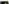 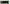 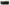 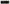 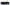 §21Zmiany umowy wymagają formy pisemnej pod rygorem nieważności.§22Wierzytelności PRZYJMUJĄCEGO ZAMÓWIENIE, wynikające z niniejszej umowy, nie mogą być przenoszone na osoby trzecie bez uprzedniej, pisemnej zgody UDZIELAJACEGO ZAMÓWIENIA.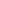 §23Zakazuje się zmian postanowień zawartej umowy oraz wprowadzania nowych postanowień do umowy, jeżeli przy ich uwzględnieniu zachodziłaby konieczność niekorzystnych dla zmiany treści oferty, napodstawie której dokonano wyboru PRZYJMUJĄCEGO ZAMÓWIENIE chyba, że konieczność wprowadzenia takich zmian wynika z okoliczności, których nie można było przewidzieć w chwili zawarcia umowy.§24Spory powstałe na tle niniejszej umowy rozpatruje Sąd Powszechny właściwy dla siedziby UDZIELAJĄCEGO ZAMÓWIENIA.§25Umowę sporządzono w dwóch jednobrzmiących egzemplarzach, po jednym dla każdej ze Stron.§26Odpowiedzialność za realizację i rozliczenie postanowień niniejszej umowy:z ramienia UDZIELAJACEGO ZAMÓWIENIAze strony PRZYJMUJĄCEGO ZAMÓWIENIE: . tel. .PRZYJMUJĄCY ZAMÓWIENIE	UDZIELAJĄCY ZAMÓWIENIAZałącznik nr 4 do Projektu Umowy o realizację świadczeń zdrowotnych z zakresu diagnostyki laboratoryjnej	UMOWA Nr ……………………..POWIERZENIA PRZETWARZANIA DANYCH OSOBOWYCHNiniejsza umowa została zawarta w Łodzi w dniu ……………………. roku przez:MIEJSKIE CENTRUM MEDYCZNE „POLESIE” W ŁODZI wpisane do Krajowego Rejestru Sądowego pod numerem 0000139233 Adres siedziby: ul. Andrzeja Struga 86, 90-557 ŁódźAdres do doręczeń: jak wyżejNIP: 7272408670 , Regon: 000316393 którą reprezentuje:Marcin Kos - Dyrektor M.C.M. „Polesie” w Łodzi zwane dalej „Administratorem"oraz Firmęwpisaną do Adres siedziby:Adres do doręczeń: NIP: 	Regon: którą reprezentuje:zwanego dalej ,Podmiotem Przetwarzającym”Administrator i Podmiot Przetwarzający będą dalej zwani łącznie „Stronami”, a każdy z osobna ,Stroną”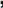 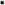 Zważywszy, że:1 . Administrator jest administratorem danych osobowych w rozumieniu art. 4 pkt 7 Rozporządzenia Parlamentu Europejskiego i Rady (UE) 2016/679 z dnia 27 kwietnia 2016 r. w sprawie ochrony osób fizycznych w związku z przetwarzaniem danych osobowych i w sprawie swobodnego przepływu takich danych oraz uchylenia dyrektywy 95/46/WE, zwanego dalej , RODO", wskazanych w załączniku nr 1 do umowy.2. Administrator zamierza powierzyć Podmiotowi Przetwarzającemu przetwarzanie danych osobowych, a Podmiot Przetwarzający zamierza przyjąć powierzone mu dane osobowe do przetwarzania w imieniu Administratora, zgodnie z umową oraz z przepisami regulującymi przetwarzanie danych osobowych, wiążącymi Podmiot Przetwarzający i Administratora.Strony postanowiły, co następuje:Przedmiot umowy1 . Administrator powierza Podmiotowi Przetwarzającemu przetwarzanie danych osobowych w imieniu Administratora, na zasadach określonych w Umowie oraz we właściwych przepisach regulujących przetwarzanie danych osobowych, w szczególności w RODO.Rodzaj danych osobowych, kategorie osób, których dotyczą dane osobowe, jak również przedmiot, czas trwania, charakter i cel przetwarzania danych osobowych są wskazane w załączniku nr 1 do umowy.Strony zobowiązują się wykonywać zobowiązania wynikające z umowy z najwyższą starannością, w celu prawidłowego zabezpieczenia prawnego, organizacyjnego i technicznegointeresów Stron oraz osób, których dane osobowe dotyczą, w zakresie przetwarzania danych osobowych.Oświadczenie Podmiotu Przetwarzającego Podmiot Przetwarzający oświadcza, że:wdrożył środki techniczne i organizacyjne gwarantujące przetwarzanie danych osobowych zgodnie z obowiązującymi przepisami, w sposób zapewniający ochronę praw osób, których dotyczą dane osobowe; orazdysponuje środkami, doświadczeniem, wiedzą oraz odpowiednio wyszkolonym personelem, umożliwiającymi prawidłowe przetwarzanie danych osobowych w zakresie i w celu określonych w umowie.Przetwarzanie danych osobowych1 . Z zastrzeżeniem ust. 2, przetwarzanie danych osobowych przez Podmiot Przetwarzający może następować wyłącznie w przypadkach wynikających z Umowy lub na podstawie odrębnych zleceń Administratora, wyrażonych w formie dokumentowej (papierowej lub cyfrowej, w tym za pośrednictwem poczty elektronicznej).Podmiot Przetwarzający ma prawo przetwarzać dane osobowe, jeżeli obowiązek taki nakłada na niego prawo Unii Europejskiej lub prawo państwa członkowskiego, któremu podlega Podmiot Przetwarzający. W takim przypadku Podmiot Przetwarzający jest zobowiązany poinformować Administratora o stosującym się do niego obowiązku prawnym co najmniej na 24 godziny przed rozpoczęciem przetwarzania, chyba że wiążące go przepisy zabraniają mu udzielania takiej informacji, z uwagi na ważny interes publiczny.Przetwarzanie danych osobowych przez Podmiot Przetwarzający jest ograniczone do celu i zakresu wskazanych w załączniku nr 1 do umowy.Podmiot Przetwarzający prowadzi rejestr czynności przetwarzania danych osobowych, zawierający informacje wymagane przez obowiązujące przepisy, chyba że zgodnie z obowiązującymi przepisami nie ma obowiązku prowadzenia takiego rejestru.Podmiot Przetwarzający prowadzi rejestr wszystkich kategorii czynności przetwarzania dokonywanych w imieniu Administratora zgodnie z art. 30 ust. 2 RODO, chyba że zgodnie z obowiązującymi przepisami nie ma obowiązku prowadzenia takiego rejestru.Wszelkie zlecane przez Administratora operacje przetwarzania danych osobowych Podmiot Przetwarzający wykonuje niezwłocznie, w szczególności jeśli chodzi o usunięcie danych osobowych na żądanie osoby, której dotyczą.Biorąc pod uwagę charakter przetwarzania danych osobowych, Podmiot Przetwarzający ma obowiązek współdziałania z Administratorem w celu wywiązania się z obowiązku odpowiadania na żądania osoby, której dane osobowe dotyczą, w zakresie wykonywania jej praw określonych w obowiązujących przepisach, wdrażając odpowiednie środki techniczne i organizacyjne.Podmiot Przetwarzający zapewni, że osoby, które będą zaangażowane w czynności przetwarzania danych osobowych w ramach jego organizacji:otrzymają pisemne upoważnienia do przetwarzania danych osobowych;będą zaznajomione z obowiązującymi przepisami o ochronie danych osobowych (z uwzględnieniem ich ewentualnych zmian) oraz z odpowiedzialnością za ich nieprzestrzeganie;będą dokonywały czynności przetwarzania danych osobowych wyłącznie na polecenie Administratora, z zastrzeżeniem ust. 2; orazzobowiążą się do bezterminowego zachowania w tajemnicy danych osobowych oraz stosowanych przez Podmiot Przetwarzający sposobów ich zabezpieczenia, o ile taki obowiązek nie wynika dla nich z odpowiednich przepisów.Podmiot Przetwarzający prowadzi ewidencję udzielonych upoważnień do przetwarzania danych osobowych, o których mowa w ust. 8 lit. a).Dalsze powierzenia przetwarzania1 . Podmiot Przetwarzający ma prawo korzystać z podwykonawców przy przetwarzaniu danych osobowych (dalsze powierzenie przetwarzania), pod warunkiem, że przed powierzeniem podwykonawcy przetwarzania danych osobowych:uzyska na to zgodę Administratora, wyrażoną w formie dokumentowej (papierowej lub cyfrowej, w tym za pośrednictwem poczty elektronicznej);zawrze z podwykonawcą umowę powierzenia przetwarzania danych osobowych na warunkach nie gorszych niż warunki umowy;upewni się, że podwykonawca zapewnia wystarczające gwarancje wdrożenia odpowiednich środków technicznych i organizacyjnych, by przetwarzanie odpowiadało wymogom obowiązujących przepisów.Jeżeli podwykonawca nie wywiąże się ze spoczywających na nim obowiązków ochrony danych osobowych, Podmiot Przetwarzający ponosi pełną odpowiedzialność wobec Administratora za wypełnienie obowiązków podwykonawcy.Wykaz podwykonawców, z których Podmiot Przetwarzający korzysta w dniu zawarcia umowy, i co do których Administrator wyraża zgodę na dalsze powierzenie przetwarzania danych osobowych, stanowi załącznik nr 2 do umowy.Bezpieczeństwo danych osobowych1 . Podmiot Przetwarzający stosuje środki techniczne i organizacyjne, odpowiednie do zagrożeń oraz charakteru, zakresu, kontekstu i celu przetwarzania danych osobowych, zapewniające bezpieczeństwo danych osobowych, w szczególności przed ich przypadkowym lub niezgodnym z prawem zniszczeniem, utratą, modyfikacją, nieuprawnionym ujawnieniem lub nieuprawnionym dostępem.Podmiot Przetwarzający zobowiązuje się stale monitorować stan stosowanych zabezpieczeń danych osobowych oraz występujących zagrożeń bezpieczeństwa, i w razie potrzeby aktualizuje stosowane środki techniczne i organizacyjne, tak, żeby zapewnić najwyższy osiągalny poziom ochrony danych osobowych.Podmiot Przetwarzający, uwzględniając charakter przetwarzania danych osobowych oraz dostępne mu informacje, ma obowiązek współdziałania z Administratorem w wywiązaniu się z obowiązków określonych w art. 32—36 RODO.Podmiot Przetwarzający niezwłocznie zawiadamia Administratora, przed podjęciem jakichkolwiek działań, o każdym przypadku:wystąpienia jakiegokolwiek organu z żądaniem udostępnienia danych osobowych, chyba że zakaz ujawnienia tej informacji wynika z obowiązujących przepisów;wystąpienia przez osobę, której dane osobowe dotyczą, z żądaniem dotyczącym przetwarzania danych osobowych lub ich treści.Podmiot Przetwarzający niezwłocznie — w każdym wypadku nie później niż w ciągu 24 godzin od wykrycia — informuje Administratora o wszelkich wykrytych naruszeniach bezpieczeństwa danych osobowych, przekazując Administratorowi wszelkie dostępne Podmiotowi Przetwarzającemu informacje na temat naruszenia, w szczególności:charakter naruszenia ochrony danych osobowych, w tym w miarę możliwości kategorie i przybliżoną liczbę osób, których dane osobowe dotyczą, oraz kategorie i przybliżoną liczbę wpisów, których dotyczy naruszenie;imię i nazwisko oraz dane kontaktowe inspektora ochrony danych lub oznaczenie innego punktu kontaktowego, od którego można uzyskać więcej informacji;możliwe konsekwencje naruszenia ochrony danych osobowych; orazśrodki zastosowane lub proponowane przez Podmiot Przetwarzający w celu zaradzenia naruszeniu ochrony danych osobowych, w tym w stosownych przypadkach środki w celu zminimalizowania jego ewentualnych negatywnych skutków.Podmiot Przetwarzający współdziała z Administratorem przy ustalaniu szczegółów związanych ze zgłoszonym Administratorowi naruszeniem, w szczególności przyczyn i skutków jego wystąpienia oraz wdraża zalecane przez Administratora środki mające na celu złagodzenie ewentualnych niekorzystnych skutków naruszenia danych osobowych oraz środki naprawcze.Podmiot Przetwarzający niezwłocznie informuje Administratora, jeśli jego zdaniem wydane mu przez Administratora polecenie dotyczące przetwarzania danych osobowych stanowi naruszenie obowiązujących przepisów.Prawo do kontroli1 . Administrator ma prawo kontrolowania sposobu wypełniania przez Podmiot Przetwarzający jego obowiązków określonych w umowie lub w obowiązujących przepisach. W szczególności Administrator może żądać udostępnienia określonych informacji lub dokumentów oraz może przeprowadzać — samodzielnie lub przez upoważnionego przez Administratora pracownika lubwspółpracownika — audyty, w tym inspekcje w miejscu przetwarzania danych osobowych przez Podmiot Przetwarzający.2. Podmiot Przetwarzający ma obowiązek współpracować z Administratorem lub upoważnionym przez Administratora pracownikiem lub współpracownikiem w czasie przeprowadzanej kontroli, w sposób umożliwiający Administratorowi weryfikację prawidłowej realizacji obowiązków Podmiotu Przetwarzającego.Rozwiązanie umowy1 . Umowa wchodzi z dniem podpisania i zostaje zawarta na czas określony do dnia rozwiązania lub wygaśnięcia ostatniej z umów łączących Strony, z których wynika konieczność przetwarzania danych osobowych przez Podmiot Przetwarzający.W przypadku stwierdzenia naruszenia przez Podmiot Przetwarzający obowiązków wynikających z umowy, Administrator ma prawo rozwiązać wszystkie umowy zawarte z Podmiotem Przetwarzającym, z których wynika konieczność przetwarzania danych osobowych przez Podmiot Przetwarzający, ze skutkiem natychmiastowym.Najpóźniej w dniu rozwiązania umowy Podmiot Przetwarzający ma obowiązek:usunąć wszelkie dane osobowe; albozwrócić Administratorowi wszelkie nośniki zawierające dane osobowe oraz usunąć wszelkie istniejące kopie danych osobowych, chyba że obowiązujące przepisy wymagają od niego dalszego przechowywania części lub całości danych osobowych,zależnie od wyboru Administratora, zakomunikowanego Podmiotowi Przetwarzającemu w formie dokumentowej (papierowej lub cyfrowej, w tym za pośrednictwem poczty elektronicznej) co najmniej na 7 dni przed terminem rozwiązania Umowy.W przypadku rozwiązania Umowy w trybie ust. 2 wybór Administratora będzie zakomunikowany Podmiotowi Przetwarzającemu w oświadczeniu o rozwiązaniu umowy ze skutkiem natychmiastowym.Czynności wskazane w ust. 3 zostaną wykazane w pisemnym protokole, podpisanym przez przedstawiciela Podmiotu Przetwarzającego i dostarczonym Administratorowi w terminie 7 dni od dokonania wskazanych w nim czynności.Postanowienia końcowe1 Podmiotowi Przetwarzającemu nie przysługuje wynagrodzenie za wykonywanie Umowy.Umowa stanowi całość porozumienia pomiędzy Stronami i zastępuje w całości uprzednie lub równoczesne uzgodnienia poczynione przez Strony (w formie pisemnej lub ustnej) w przedmiocie regulowanym postanowieniami niniejszej Umowy.Załączniki do umowy stanowią jej integralną część.Wszelkie spory między Stronami będą rozwiązywane na zasadzie polubownych negocjacji. W przypadku nieosiągnięcia przez Strony porozumienia, spór zostanie przekazany do rozstrzygnięcia sądowi powszechnemu właściwemu dla siedziby Administratora.Wszelkie zmiany umowy wymagają formy pisemnej pod rygorem nieważności.Umowa została sporządzona w dwóch egzemplarzach, po jednym dla każdej ze Stron.	Administrator	Podmiot PrzetwarzającyZałącznik nr 1 do UMOWY POWIERZENIA PRZETWARZANIADANYCH OSOBOWYCHDane osobowe	Administrator	Podmiot PrzetwarzającyZałącznik nr 2 do UMOWY POWIERZENIA PRZETWARZANIADANYCH OSOBOWYCHPodwykonawcy zatwierdzeni przez Administratora	Administrator	Podmiot Przetwarzający	-	Rodzaje danych osobowychimię, nazwisko, adres, numer PESEL, numer telefonu, e-mail. nazwa podmiotu, NIP, adres siedziby, adres korespondencyjny.Kategorie osób, których dane osobowe dotycząpacjenci,Zakres przetwarzania danych osobowychzbieranie, modyfikowanie, przechowywanie, zmienianie, przeglądanie, udostępnianie, pobieranie,Charakter przetwarzaniasystematycznyCel przetwarzaniawykonanie Umowy Nr . .../2020r. zawartej w dniu ..Czas przetwarzaniaokres obowiązywania Umowy Nr ... ... /2023r.zawartej w dniu ........................................ to jest ……….;Lp.NazwaAdresNIP2.3.4.5.